DOPRAVA A PLATBAMomentálně nabízíme hned několik způsobů dopravy, které se odvíjí od velikosti a váhy balíku. Zboží je možné platit dobírkou, převodem, nebo kreditní kartou u vybraných přepravců. Doplňkové služby:Dobírka v hotovosti ………………………… 40 KčDobírka – Zásilkovna ………………………. 15 KčPlatba převodem ……………………………… ZDARMAPlatba kartou u přepravce ………………… 89 KčPřepravní společnostMaximální rozměrCenaMožné doplňkové služby Česká pošta – balík do ruky 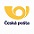 Max. 100 cm199 KčDobírka, platba převodem Česká pošta – balík do ruky atypický rozměrMax. 240 cm359 KčDobírka, platba převodem Česká pošta – balík na poštuMax. 100 cm169 KčDobírka, platba převodem Česká pošta – balík na poštu atypický rozměrMax. 240 cm339 KčDobírka, platba převodem Česká pošta – balík na Balíkovnu80 KčDobírka, platba převodem Česká pošta – doporučené psaníObálka A4 do 2 kg a výšky 5 cm40 KčDobírka, platba převodem Česká pošta – SLOVENSKOMax 100 cm10 EurDobírka, platba převodem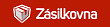 Max.70 cm nejdelší strana a do 5 kg65 KčDobírka, platba převodem, platba kartou u přepravceMax. 120 cm nejdelší strana a do 10 kg130 KčDobírka, platba převodem, platba kartou u přepravce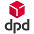 Max. 70 cm nejdelší strana a do 5 kg90 KčDobírka, platba převodem, platba kartou u přepravceMax 120 cm nejdelší strana a do 10 kg130 KčDobírka, platba převodem, platba kartou u přepravce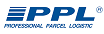 Max. 120x60x60 cm 113 KčDobírka, platba převodem, platba kartou u přepravce atypický rozměrMax.360 cm v součtu stran212 KčDobírka, platba převodem, platba kartou u přepravceOSOBNÍ ODBĚRZDARMAPlatba v hotovosti, platba převodem